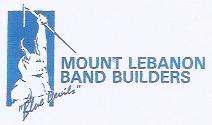 We are excited for another great year with Mt. Lebanon Blue Devil Marching Band! Please watch your email for news throughout the summer from us. Emails may be sent from our Co-Presidents, Sharon Slater and Jen Wolf, or our Communications Director, Ellen Giarrusso.Below is a checklist to get you started for the new season:PHYSICAL & PERMISSION TO TRAVEL FORMS DUE TO MR. CHESKAWICH BY AUGUST 3:You must have a physical form dated on or after June 1 and a Permission to Travel form turned in by the first day of band camp. Mr. Cheskawich will be collecting these forms. Forms are available on our website: www.leboband.comMARCHING BAND ANNUAL FEE DUE BY SEPTEMBER 1:The Marching Band Annual Fee is due by September 1. You will be able to pay by check, credit card, or fundraising credit. This fee helps cover some of the administrative and operational costs of MLBB and also covers each family’s membership in the organization. The fee for 2020-2021 is $100. See Membership Fee Form on www.leboband.com for how to pay. If you are unable to pay the fee, please complete the “Member Scholarship Request” form at www.leboband.comUPDATE YOUR CHARMS ACCOUNT WITH ALL PERTINENT INFORMATION ASAP:MLBB uses the Charms group management software. If you have forgotten your login, please contact Kirsten Bruder at kkbruder@hotmail.com. New members will receive their login from Kirsten via email. Remember to use Charms to check the calendar, check your student’s fundraising account, and make trip and other payments by credit card. The majority of our contact will be via email through Charms, so we must have a valid email address for each student and a parent. Students should check email regularly since they will receive weekly updates with call times for each event. We also may send text messages through Charms for last minute announcements. Please include all mobile numbers that should receive these updates.MANDATORY PAY TO PLAY FEE DUE BY SEPTEMBER 15:All members must pay the “Pay to Play” fee by September 15th. MTLSD implemented a “pay to play” fee for those involved in middle school and high school athletics, marching band and its guard programs, and high school intramurals. The District has a "family" cap of $80.00, which includes participation in our middle and high schools’ athletic programs. Instructions and a link to pay online are on our website at www.leboband.com.   This fee is payable to MTLSD and does not go towards the MLBB budget. No one will be turned away if they cannot pay the fee. Follow the instructions on the MTLSD website if you are unable to pay.SEASON CALENDAR AND ATTENDANCE POLICY -- Everything is subject to change at any time.The calendar and attendance policy will be available on www.leboband.com. It will also be emailed and uploaded to Charms by mid-July. Call times for individual performances will be emailed on a weekly basis. Pay close attention to calendar events and call times as they may differ based on which section of the band you are in (Winds, Percussion or Guard). Please review the attendance policy and direct any questions to Mr. Cheskawich.UNIFORM FITTINGIn person uniform fittings are not being scheduled this year.  Please see the instructions on our website at www.leboband.com for how to measure your student and return those measurements by July 15.  All students will be fitted with their uniforms before or during band camp. We will be scheduling appointments and following all school district guidelines during fittings.  Please keep your appointment. FESTIVAL OF BANDS COMMITMENTS -- We do not yet know if we will be able to have our Festival this year.  The following explains what is needed for a typical Festival.You will receive a packet of information about our Festival of Bands to be held on Saturday, September 26. This is our major fundraiser and we require all families to help before and during the event. We need the following from our band families:Volunteer – All parents should volunteer for a shift at the festival. We need everyone’s help to make it a success. Committee chair positions are still available, too.Sell Business Ads or Sponsorships – Forms will be supplied and all proceeds from the sale of ads and sponsorships help to offset the cost of the festival and allow us to keep more of the revenue.Buy Student Ads – You can purchase an ad for your student in the program and a portion of the cost of the ad will be given to you in trip credit.Sell Tickets – Every student will be given 10 tickets to sell. Program Cover Contest – Enter our contest to have your artwork featured on the cover of the Festival program. VOLUNTEER! -- We do not yet know how volunteering will look this year. The following explains what is needed in a typical season.There are many opportunities to volunteer throughout the season. Some opportunities are below. We need your help to make sure the students have a fun, safe, and successful season. Many positions do require that you obtain your clearances. Pick up information on how to obtain and submit them today or find the information on our website. If you do need to get FBI clearances, please start early. Chaperones/Truck Drivers – Co-VPs Priya Sukumaran and Tracy London will be recruiting chaperones and truck drivers for events. We normally have at least eight chaperones attend each game or festival with the band. It is easy, fun, you get in free, and you will be eligible to chaperone the annual trip if you volunteer three times. We need two truck drivers and two assistants for each away event as well. Pit Crew – We have a large front ensemble performing on the field. Parents are needed to help at halftime with moving their instruments on and off the field. You do not have to chaperone the entire game in order to be a Pit Crew member. If you are attending the game (home or away), sign up for Pit Crew. You will come to the field a few minutes before half time and be assigned to an instrument by Mr. DeLuca. Pull the instruments onto the field, watch the show, pull them off the field and return to the stands for the rest of the game.Banquet – We are in need of a committee to plan and execute our annual banquet in November.Photographers – If you like to take photos, please do so at all of our performances. We can also use photos taken during band camp. Photos will be used to create our annual slide show for the banquet. MLBB also has a Shutterfly fundraising share site and we would like to upload photos that parents can purchase. MLBB will benefit from all purchases through that site.If you have any questions or would like to sign up to volunteer for one of the above positions, please feel free to contact us. We look forward to a great season with you and your child.Sharon Slater, Co-President					Jen Wolf, Co-PresidentMt. Lebanon Band Builders					Mt. Lebanon Band Builders412-414-9719 or sharoncadmanslater@gmail.com		412-805-1405 or jenkloesz@gmail.com